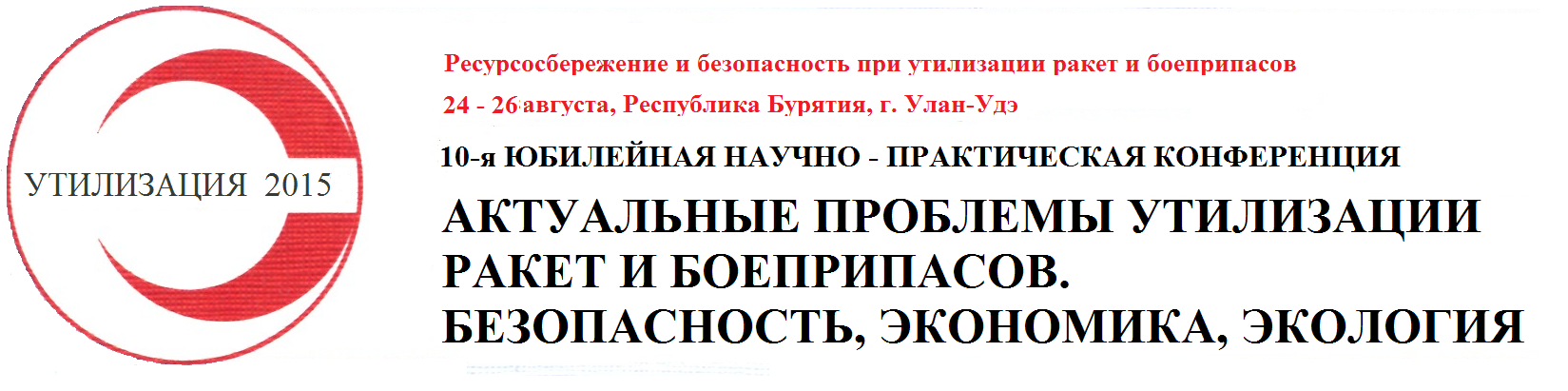 Совет Федерации РФПравительство Республики БурятияМинистерство промышленности и торговли РФМинистерство обороны РФ
Министерство природных ресурсов и экологии РФ
Министерство РФ по развитию Дальнего Востока
Байкальский институт природопользования СО РАН
Российская академия ракетных артиллерийских наук
ГК «Ростехнологии»ГК «Росатом»Федеральное медико-биологическое агентствоФедеральная служба по экологическому, технологическому и атомному надзору                 ♦Республика Бурятия, г. Улан-Удэ, БИП СО РАН   			24 - 26 августа 2015 г.ИНФОРМАЦИОННОЕ ПИСЬМОПравительство Республики Бурятия, ФГБУН «Байкальский институт природопользования»  Сибирского отделения РАН при поддержке Совета Федерации РФ, ФГБУ «Российская академия ракетных и артиллерийских наук», а также ОАО «УНПК «Союзпромпроектсервис», ОАО «КНИИМ», ФКП «Геодезия», ЗАО «Петровский НЦ «ФУГАС», ЗАО «Форпост Балтики Плюс» и др. организаций, проводят 10-ю юбилейную международную научно-практическую конференцию «Актуальные проблемы утилизации ракет и боеприпасов: безопасность, экономика, экология»Актуальность проблемы. За последние два десятилетия в России произошло более 40 несанкционированных взрывов складов Минобороны РФ с боеприпасами, в результате которых погибли люди, разрушены жилые дома и социальная инфраструктура. Общий ущерб составил десятки и сотни миллиардов рублей, выведены из оборота тысячи гектаров земель, жилых и производственных площадок, лесных и сельскохозяйственных угодий. При этом даже после проведенных Минобороны России работ по очистке территорий баз и арсеналов сохраняется потенциальная опасность случайных взрывов оставшихся боеприпасов на таких территориях.Кроме того, в стране имеются десятки взрывоопасных производств и хранилищ боеприпасов с истекшими сроками годности. С каждым днем возрастает опасность их самопроизвольного возгорания или стихийного взрыва. Кроме потенциальной опасности, вооружение и боеприпасы как высокотехнологичные изделия содержат черные, цветные и драгоценные металлы, взрывчатые вещества, пороха и другие ценные компоненты, которые после соответствующей переработки могут быть с выгодой использованы в народном хозяйстве.Подобная проблема актуальна для многих стран мира, имеющих собственные вооруженные силы. В этом отношении российские технологии расснаряжения вооружения и боеприпасов и глубокой переработки получаемых вторичных ресурсов выгодно отличаются доступностью, простотой, высокой безопасностью и экономической эффективностью. Особенно в тех странах, где традиционно использовалось и используется российское вооружение и боеприпасы. Интерес к российскому утилизационному оборудованию проявляют большинство таких зарубежных стран.Цели и задачи конференции: Основной целью конференции является привлечение внимания руководства страны, деловых кругов и общественности к проблеме комплексной утилизации ракет и боеприпасов и переработке вторичных ресурсов, экологической безопасности производственных процессов, демилитаризации и рекультивации выведенных из оборота земель. Накопленный научный и практический опыт, его тиражирование в масштабах страны и за рубежом должны способствовать обеспечению безопасности населения вблизи военных объектов, активизации процесса промышленной утилизации боеприпасов и рекультивации территорий, стимулировать участников конференции к поиску дополнительных источников финансирования для решения этой проблемы.В рамках конференции предполагается демонстрация современных технологий и оборудования для расснаряжения вооружения и боеприпасов с извлечением полезных компонентов, будут продемонстрированы мобильные утилизационные комплексы и результаты очистки от невзорвавшихся боеприпасов и рекультивации территорий в зоне взрыва в 2001 году складов хранения боеприпасов вблизи пос. Гусиное озеро.Конференция впервые проводится в условиях реальных событий на Байкальской природной территории, включенной в список мирового природного наследия ЮНЕСКО. Ее охрана соответствует международным и российским документам по сохранению озера Байкал и федерального закона «Об охране озера Байкал».Организационные вопросы. На конференцию приглашены представители Министерств и ведомств, а также предприятий промышленности, занимающиеся проблемами утилизации ракет и боеприпасов, организации, руководители регионов, переживших трагедии несанкционированных взрывов военных арсеналов и складов, а также зарубежные партнеры, заинтересованные в практическом решении жизненно важных государственных задач в сфере обеспечения безопасности.ПОРЯДОК ПРОВЕДЕНИЯ КОНФЕРЕНЦИИНа пленарном заседании предлагается обсудить фундаментальные и прикладные проблемы промышленной утилизации ракет и боеприпасов, представить последние достижения в области ресурсосбережения, пожаро, взрыво-, и экологической безопасности при производстве и утилизации боеприпасов, рекультивации и возвращения в хозяйственный оборот загрязненных территорий, разработать предложения по обеспечению промышленной и экологической безопасности Байкальского региона.Основные вопросы, предлагаемые к рассмотрению:современные технологии промышленной утилизации ракет и боеприпасов;промышленная безопасность при производстве, эксплуатации, хранении и утилизации ракет и боеприпасов;современные технологии и оборудование для поиска и обезвреживания взрывоопасных объектов, рекультивация и возврат в хозяйственный оборот загрязненных территорий;вопросы оздоровления экологической обстановки в Байкальском регионе;основные направления и способы переработки вторичных ресурсов в продукцию рыночного спроса.В рамках форума будут продемонстрированы современные методы и промышленное оборудование по обнаружению, расснаряжению, обезвреживанию взрывоопасных объектов, переработке вторичных ресурсов в изделия и материалы рыночного спроса, использованию высвобождаемых при утилизации вторичных энергоемких материалов  совместно с отходами производства, в том числе древесно-целлюлозных для пополнения энерго-теплового баланса региона.Рабочие языки конференции - русский, английский.Председатель орг. комитета – Дидигов М.И.Сопреседатель орг. Комитета – Тулохонов А.К.Председатель секретариата конференции – Гордюхин А.А.Председатель рабочей группы - Гармаев Е.Ж.Зам. председателя (координатор) – Андреев С.Г.Планируемое количество участников – 70 - 80 человек.В ходе конференции предполагается заслушать и обсудить около 50 докладов и сообщений.Научная программа конференции будет состоять из пленарных, секционных и стендовых докладов.На конференцию предполагается  прибытие, кроме стран ближнего зарубежья, представителей Китая, Монголии, Кубы, Никарагуа и др.УСЛОВИЯ УЧАСТИЯ В КОНФЕРЕНЦИИДля участия в работе конференции необходимо выслать в адрес Оргкомитета до 15 июля 2015 года заявку на участие по прилагаемой форме.ТРЕБОВАНИЯ К ОФОРМЛЕНИЮ ТЕКСТОВЫХ МАТЕРИАЛОВ1. Названия докладов и тезисы докладов объемом одна страница машинописного текста вместе с заявкой должны быть представлены в Оргкомитет до 15 июля 2015 года в распечатанном (формат А4) и электронном (дискета 3.5” или Е-mail) виде и сопровождаться экспертными заключениями о возможности опубликования в открытой печати.2. Доклады - объем не более 8 страниц представляются в электронном виде (дискета 3.5”) и в распечатанном виде на листах формата А4, подписанные авторами, до 15 июля  2015 года.3. Текст: Текстовой редактор MS Word 7.0, шрифт Times New Roman Cyr, размер 12, без стилевого оформления, формулы написаны в редакторе формул Equation 3.0.4. Рисунки, графики, диаграммы, фотографии – в формате .tif представляются отдельными файлами. В названии файлов должно быть отражено название (порядковый номер) рисунков, графиков, диаграмм, фотографий.Образец:Заголовок печатается обычным шрифтом в центреИ.О. Фамилии авторов, занимаемая должность, ученое звание и степень.(Название организации, предприятия, учебного заведения без аббревиатур)Доклады после завершения работы конференции  будут опубликованы в сборнике докладов.Материалы, не отвечающие указанным требованиям не рассматриваются.ОРГАНИЗАЦИОННЫЙ ВЗНОСДля участия в работе конференции необходимо перечислить организационный взнос в размере 20 500 рублей за одного участника, включая НДС. Организационный целевой взнос будет расходоваться на проживание участников в гостинице, на подготовку и проведение конференции, культурных мероприятий, издание информационного сборника результатов конференции.В платежном поручении следует указать:Получатель – ОАО «УНПК «СППС»Банковские реквизиты получателя:ИНН 7705936338  КПП 771701001р/с 40702810650710894001в ПАО «Промсвязьбанк» Дополнительный офис № 71 «Китай-Город 2», г. Москвак/с 30101810400000000555БИК 044525555тел./факс (495) 621-12-80e-mail:  unpkspps@mail.ruНазначение платежа: «Организационный целевой взнос предприятия (организации) за участие Ф.И.О. в конференции «Утилизация 2015».Проживание в гостинице с __08.2015 г.  по __08.2015 г.СПОНСОРЫГенеральные спонсоры — ГК «Ростехнология», ФГБУ РАРАН, ФКП «Геодезия», ОАО «КНИИМ», ОАО «УНПК «СППС», ЗАО «Петровский НЦ «ФУГАС», ЗАО «Форпост Балтики Плюс», ФГБУН «Байкальский институт природопользования СО РАН» и др.Спонсоры конференции получат возможность выступить на пленарном заседании и заседаниях секций конференции, разместить рекламу своей продукции и услуг в фойе и зале пленарных заседаний, участвовать в выставке, во всех официальных мероприятиях конференции и культурной программе. Реклама организаций спонсоров будет размещена в программе конференции, а также в информационном сборнике результатов конференции.РЕГЛАМЕНТ ПРОВЕДЕНИЯ МЕРОПРИЯТИЙМесто проведения основных мероприятий – Байкальский научный центр Сибирского отделения Российской академии наук (БНЦ СО РАН)24 августа с 8.30 до 9.00 - регистрация участников, начало работы Конференции25 августа -  продолжение работы Конференции (оз. Байкал)26 августа – завершение КонференцииПрограмма работы конференцииКОНТАКТЫ:СекретариатАдрес: 109074, г. Москва, Китайгородский пр-д, д. 9/5Председатель – Гордюхин Александр Алексеевичтел./факс (495) 606-11-12, моб. 985 763-75-59e-mail:  pncFUGAS@bk.ruРабочая группаАдрес: 670047, Республика Бурятия, г. Улан-Удэ, ул. Сахьяновой, д. 6 Зам. председателя (координатор) - Андреев Сергей Геннадьевичтел.: (3012) 43-36-76, 43-33-80, факс: (3012) 43-47-53,  моб. 924 398-04-77e-mail:  baikal.andreev@gmail.comПредседатель организационного Комитета      ________________   ДИДИГОВ М.И.Дата, времяПрограммаПримечания23.08.2015 г.15.00 – 17.00Заезд гостей, размещение по брони в гостиницах г. Улан-Удэ. Экскурсия по г. Улан-Удэ.24.08.2015 г.8-30 – 9-009.10 – 9.209-30 – 12-0012-00 – 13-0013-30 – 18-0019-00 - …РегистрацияФотографированиеПленарное заседание в конференц-зал БНЦ СО РАНОбед в кафе БНЦ СО РАНВыезд на оз. Байкал (турбаза «Байкальская Ривьера», п. Гремячинск).Ужин, отдых25. 08.2015 г.8-30 – 8-559-00 – 12-0012-00 – 13-0014-00 – 17-0017-30 – 18-3020-00 - …ЗавтракКруглый стол -1. ОбедКруглый стол -2. Совместное обсуждение круглых столов. Решения конференции.Банкет26. 08.2015 г.В свободном режиме завтрак, отдых, выезд в г. Улан-Удэ. Разъезд гостей или размещение в гостинице г. Улан-Удэ27. 08.2015 г.Разъезд гостей